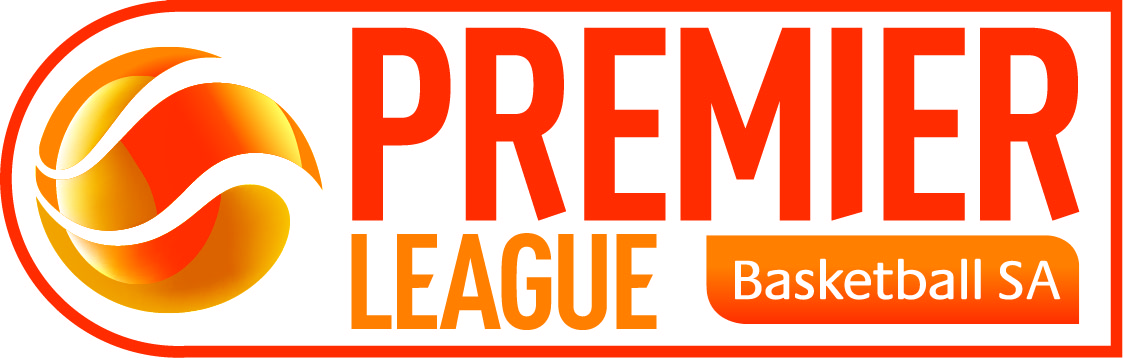 Premier League Team Information SheetTo be completed by each team and forwarded to the opposition club and Basketball SA 3 business days prior to game(s).GAME DATE:	VENUE:	TEAM:	UNIFORM COLOUR:	OPPOSITION: 	NO.NAMEPOSITIONHEIGHT (cm)POSITIONNAMECONTACT NUMBERHead CoachAssistant(s)Team Manager